@ Dilton Marsh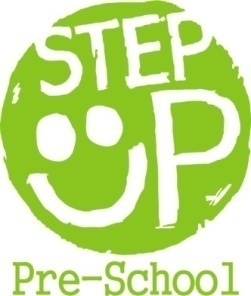 The Mobile, High Street, Dilton Marsh, Westbury, Wiltshire BA13 4DY01373 8826693 or 07864 961493Email: info@step-up-preschool.co.ukName of Child …………………………………………………. 	Age ……………………………..       Allergies: …………………………………………………..Signed: ……………………………………… (Parent/Guardian)     Please print name: ……………………....................................       Date: ……………………Parent Contact no: …………………………..	Afterschool Club Booking Form. Sessions run from 3.00pm – 4.00pm @ £4.50 per session per child OR 3.00pm – 5pm @ £9 per session per child.A light snack & drink (Milk or Water) is included. Afterschool Club Booking Form. Sessions run from 3.00pm – 4.00pm @ £4.50 per session per child OR 3.00pm – 5pm @ £9 per session per child.A light snack & drink (Milk or Water) is included. Afterschool Club Booking Form. Sessions run from 3.00pm – 4.00pm @ £4.50 per session per child OR 3.00pm – 5pm @ £9 per session per child.A light snack & drink (Milk or Water) is included. Afterschool Club Booking Form. Sessions run from 3.00pm – 4.00pm @ £4.50 per session per child OR 3.00pm – 5pm @ £9 per session per child.A light snack & drink (Milk or Water) is included. Afterschool Club Booking Form. Sessions run from 3.00pm – 4.00pm @ £4.50 per session per child OR 3.00pm – 5pm @ £9 per session per child.A light snack & drink (Milk or Water) is included. Afterschool Club Booking Form. Sessions run from 3.00pm – 4.00pm @ £4.50 per session per child OR 3.00pm – 5pm @ £9 per session per child.A light snack & drink (Milk or Water) is included. Afterschool Club Booking Form. Sessions run from 3.00pm – 4.00pm @ £4.50 per session per child OR 3.00pm – 5pm @ £9 per session per child.A light snack & drink (Milk or Water) is included. Afterschool Club Booking Form. Sessions run from 3.00pm – 4.00pm @ £4.50 per session per child OR 3.00pm – 5pm @ £9 per session per child.A light snack & drink (Milk or Water) is included. Afterschool Club Booking Form. Sessions run from 3.00pm – 4.00pm @ £4.50 per session per child OR 3.00pm – 5pm @ £9 per session per child.A light snack & drink (Milk or Water) is included. Afterschool Club Booking Form. Sessions run from 3.00pm – 4.00pm @ £4.50 per session per child OR 3.00pm – 5pm @ £9 per session per child.A light snack & drink (Milk or Water) is included. Afterschool Club Booking Form. Sessions run from 3.00pm – 4.00pm @ £4.50 per session per child OR 3.00pm – 5pm @ £9 per session per child.A light snack & drink (Milk or Water) is included. Afterschool Club Booking Form. Sessions run from 3.00pm – 4.00pm @ £4.50 per session per child OR 3.00pm – 5pm @ £9 per session per child.A light snack & drink (Milk or Water) is included. Afterschool Club Booking Form. Sessions run from 3.00pm – 4.00pm @ £4.50 per session per child OR 3.00pm – 5pm @ £9 per session per child.A light snack & drink (Milk or Water) is included. Afterschool Club Booking Form. Sessions run from 3.00pm – 4.00pm @ £4.50 per session per child OR 3.00pm – 5pm @ £9 per session per child.A light snack & drink (Milk or Water) is included. Afterschool Club Booking Form. Sessions run from 3.00pm – 4.00pm @ £4.50 per session per child OR 3.00pm – 5pm @ £9 per session per child.A light snack & drink (Milk or Water) is included. Afterschool Club Booking Form. Sessions run from 3.00pm – 4.00pm @ £4.50 per session per child OR 3.00pm – 5pm @ £9 per session per child.A light snack & drink (Milk or Water) is included. Afterschool Club Booking Form. Sessions run from 3.00pm – 4.00pm @ £4.50 per session per child OR 3.00pm – 5pm @ £9 per session per child.A light snack & drink (Milk or Water) is included. MON3rd Jan10th Jan17th Jan24th Jan31st Jan7th Feb14th Feb21st Feb28th Feb7th Mar14th Mar21st Mar28th Mar4th Apr11th Apr18th AprTUE4th Jan11th Jan18th Jan25th Jan1st Feb8th Feb15th Feb22nd Feb1st Mar8th Mar15th Mar22nd Mar29th Mar5th Apr12th Apr19th AprWED5th Jan12th Jan19th Jan26th Jan2nd Feb9th Feb16th Feb23rd Feb2nd Mar9th Mar16th Mar23rd Mar30th Mar6th Apr13th Apr20th AprTHUR6th Jan13th Jan20th Jan27th Jan3rd Feb10th Feb17th Feb24th Feb3rd Mar10th Mar17th Mar24th Mar31st Mar7th Apr14th Apr21st AprFRI7th Jan14th Jan21st Jan28th Jan4th Feb11th Feb18th Feb25th Feb4th Mar11th Mar18th Mar25th Mar1st Apr8th Apr15th Apr22nd AprTOTAL DUE